District Councillor Report:  Coddenham Parish CouncilDecember 2023Storm BabetAll Parish Councils should have been notified of the government support package available for residents, organisations and businesses. Further information can be found on  https://www.midsuffolk.gov.uk/w/storm-babet-information. We and SCC are trying to compile a list of all affected properties.State of the District ReportThis is the first State of the District report produced by Mid Suffolk District Council. It tells the story of our district through data and insight across a range of themes spanning the economy, the environment, resident health and wellbeing, community issues and housing. Appendix A - MSDC State of the District Report.pdf (moderngov.co.uk)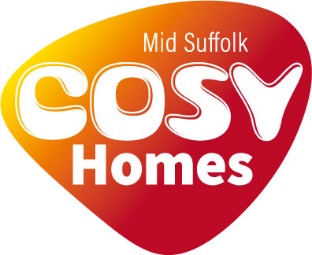 Mid Suffolk District Council has a scheme for free insulation upgrades for homes under a new £2million initiative. You’ll need: To qualify, properties need:an EPC rating below a C.an annual household income under £60k. Savings of no more than £16k. to be in Council Tax bands A-DInsulation options must be viable in the property.https://www.midsuffolk.gov.uk/web/mid-suffolk/w/mid-suffolkBMSDC Joint Local PlanThe Planning Inspectorate have completed the inspection of the Joint Local Plan part 1 and reported that it is ‘sound’, so it now needs to be formally adopted by Full Council.  Planning policy officers are now able to focus on Part 2 of the plan which will include the housing allocations.  All the documentation is available on the website. http://www.midsuffolk.gov.uk/jointlocalplan  Listed Building ConsentMSDC are carrying out a Heritage consultation on improving energy efficiency in our listed buildings https://www.midsuffolk.gov.uk/w/time-to-make-our-listed-buildings-ready-for-the-future-Free net zero adviceTogether with Groundworks East, MSDC will deliver free, impartial, expert advice, to help businesses, the voluntary sector and other organisations understand their greenhouse emissions and set a plan to reduce these and access grant funding.Ready Steady RentDozens of people in temporary accommodation Mid Suffolk will be helped to break the cycle of homelessness thanks to a new training scheme. This will involve interactive learning sessions to potential tenants, helping to build their confidence and skills around basic domestic maintenance, budgeting and the everyday responsibilities of a home.Rural transport  +Sustainable transport working groupMSDC has released a ringfenced £820k budget for rural bus services. The plan is to implement a ‘grant’ scheme for existing transport operators to enhance existing rural transport provision with set routes and use more sustainable transport options where appropriate.To assist the officer in this area a cross party working group has been set up.Solar and low carbon energy position statementAt the Full Council meeting MSDC set out their position on solar panels as far as is possible. We would prefer that they were installed on warehouses and properties in the first place over using BMV land for example. Details may be found on the MSDC website.District Councillor: David Penny			Email: david.penny@midsuffolk.gov.ukTelephone: 01449 760 367District Councillor: John WhiteheadEmail: john.whitehead@midsuffolk.gov.ukTelephone: 01449 760 521